WSC Comp MeetingJune 28, 2012CALL TO ORDER:Meeting called to order at 7pmROLL CALL:    APPROVAL OF MINUTES:Motion to approve made by Motion passed unanimously.PRESIDENT REPORT:If using guest players (outside of club) make sure to send form to US Soccer for insurance purposes.Reviewed coaches contractSunshine Classic Tournament- 14-16 brackets have low registration. 1 team for U11 signed upFields- Robert is trying to secure fields E, D and WHCCOMMITTEE REPORT:Still need coach for U10 Boys teamFIRST VICE REPORT: Uniforms- Custom Nike will take 60 days to get new and will expire in 2014.  $132 for 2 sets of Nike Brasilia 3.  	- Uniforms will be white with orange numbers and orange socks.  Orange uniform with back numbers and black socksHEAD COACH REPORT:HEAD REFEREE REPORT:TREASURER’S REPORT: REGISTRAR’S REPORT:Deadline to sign up teams with Norcal is July 1stNeed new pictures for fall.  Do not need birth certificate for current playersSECRETARY’S REPORT: OLD BUSINESS: NoneNEW BUSINESS:GOOD OF GAME:ADJOURNMENT:Motion to adjourn by Meeting adjourned at NEXT MEETING: Woodland Soccer ClubAffiliated with:  Club Soccer - C.Y.C.A.N - U.S.Y.A - U.S.S.F. & F.I.F.A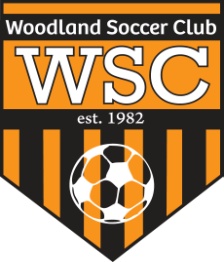 